Atividades domiciliar – Distanciamento Social covid – 19Atividade de Música – 2º A e 3º AProfessor: RômuloPeríodo de 26/05 a 29 de maio- 1 horaFazer uma coreografia simples com a criança, usando balões, fitas de crepom, lençol entre outros objetos.Aprender a canção: ´´A linda Rosa Juvenil´´ e executar uma coreografiaA Linda Rosa JuvenilA linda rosa juvenil, juvenil, juvenil
A linda rosa juvenil, juvenil
Vivia alegre em seu lar, em seu lar, em seu lar
Vivia alegre em seu lar, em seu lar
E um dia veio uma bruxa má, muito má, muito má
Um dia veio uma bruxa má, muito má
Que adormeceu a rosa assim, bem assim, bem assim
Que adormeceu a rosa assim, bem assim
E o tempo passou a correr, a correr, a correr
E o tempo passou a correr, a correr
E o mato cresceu ao redor, ao redor, ao redor
E o mato cresceu ao redor, ao redor
E um dia veio um belo rei, belo…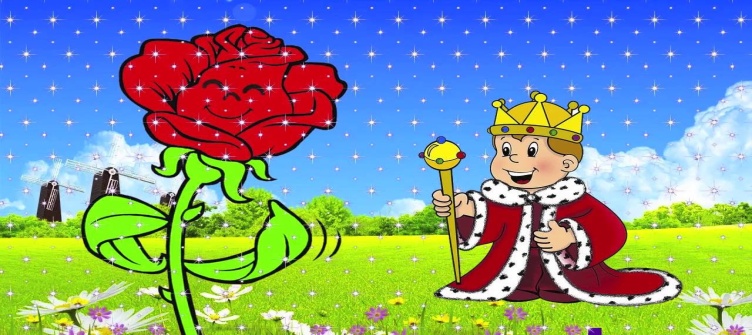 Atividades domiciliar – Distanciamento Social covid – 19Atividade de Música – 2º A-  3 º Ano A Referente á 01 ( uma ) AulaProfessor: RômuloPeríodo: 01/06  a  05 de Junho (Tchaikovski – Valsa das flores)https://www.youtube.com/watch?v=lFxQztPf5_IFazer a leitura das músicas.A primeira música será instrumental,Ouvir a musica e responder as questões(Xô, preconceito).https://www.youtube.com/watch?v=MrhuJs4JXg0Fazer a leitura da música Responder a questões:1 – Ao escutar essa música, você:
a) ( ) Desliga imediatamente
b) ( ) Ouve atentamente
c) ( ) Compra o CD
d) ( ) Deixa tocando como música de fundo 2 – Imagine alguém que gostaria dessa música e escreva seu nome.3 – Imagine alguém que odiaria essa música e escreva seu nome.4 – O que você sente ao ouvir essa música?5 – O que você vê ou imagina se fechar os olhos e ouvir essa música?Atividades domiciliar – Distanciamento Social covid – 19Atividade de Música –2º A-  3 Ano A Referente á 01 ( uma ) AulaProfessor: RômuloPeríodo: 08/06 a 12 de JunhoApresentar a letra e o clipe da músicaResponder as questões Dias melhoresJota Quest.Vivemos esperando
Dias melhores
Dias de paz, dias a mais
Dias que não deixaremos
Para trás, oh.Vivemos esperando
O dia em que
Seremos melhores (Melhores! Melhores!)
Melhores no amor
Melhores na dor
Melhores em tudo, oh oh ohVivemos esperando
O dia em que seremos
Para sempre
Vivemos esperando, oh oh oh
Dias melhores pra sempre
Dias melhores pra sempre
(Pra sempre!)Vivemos esperando
Dias melhores (Melhores! Melhores!)
Dias de paz
Dias a mais
Dias que não deixaremos
Para trás, oh oh ohVivemos esperando
O dia em que
Seremos melhores (Melhores! Melhores!)
Melhores no amor
Melhores na dor…https://www.youtube.com/watch?v=9dsUVU7ERK4a) A música é:
( ) Divertida    ( ) Suave    ( ) Chata    ( ) Melancólicab) A letra da música é:
( ) Repetitiva    ( ) Muito longa    ( ) Bonita    ( ) Românticac) O clipe é:
( ) Alegre    ( ) Bem instrumentalizado    ( ) Triste    ( ) Agradáveld) Quando ouve a música, você:
( ) Quer dançar    ( ) Quer chorar    ( ) Quer namorar    ( ) Sente saudadese) O/A cantor/a da música parece estar:
( ) Apaixonado/a    ( ) Nervoso/a    ( ) Agitado/a    ( ) Triste    ( ) Feliz    ( ) Com raivaAtividades domiciliar – Distanciamento Social covid – 19Atividade de Música –2º A e 3º  Ano A Referente á 01 ( uma ) AulaProfessor: RômuloPeríodo: 15/06 a 19 de JunhoVamos aprender a música e responder as perguntasCriança não trabalhaPalavra CantadaLápis, caderno, chiclete, pião
Sol, bicicleta, skate, calção
Esconderijo, avião, correria, tambor, gritaria, jardim, confusãoBola, pelúcia, merenda, crayon
Banho de rio, banho de mar, pula cela, bombom
Tanque de areia, gnomo, sereia, pirata, baleia, manteiga no pãoGiz, mertiolate, band-aid, sabão
Tênis, cadarço, almofada, colchão
Quebra-cabeça, boneca, peteca, botão, pega-pega, papel, papelãoCriança não trabalha, criança dá trabalho
Criança não trabalha...Lápis, caderno, chiclete, pião
Sol, bicicleta, skate, calção
Esconderijo, avião, correria, tambor, gritaria, jardim, confusãoBola, pelúcia, merenda, crayon
Banho de rio, banho de mar, pula cela, bombom
Tanque de areia, gnomo, sereia, pirata, baleia, manteiga no pãoCriança não trabalha, criança dá trabalho
Criança não trabalha...Giz, mertiolate, band-aid, sabão
Tênis, cadarço, almofada, colchão
Quebra-cabeça, boneca, peteca, botão, pega-pega, papel, papelãoCriança não trabalha, criança dá trabalho
Criança não trabalha...1, 2 feijão com arroz
3, 4 feijão no prato
5, 6 tudo outra vez...Lápis, caderno, chiclete, pião
Sol, bicicleta, skate, calção
Esconderijo, avião, correria, tambor, gritaria, jardim, confusãoBola, pelúcia, merenda, crayon
Banho de rio, banho de mar, pula cela, bombom
Tanque de areia, gnomo, sereia, pirata, baleia, manteiga no pão. https://www.youtube.com/watch?v=lgDOXkKSobM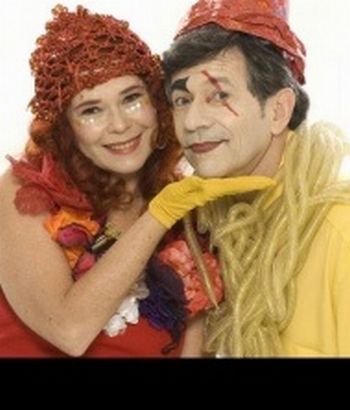 Quais palavras rimam no final das estrofes?Quantas  palavras têm na primeira estrofe?O que o autor quis dizer com: “Criança não trabalha, criança dá trabalho. Criança não trabalha...”Quais palavras que aparecem na letra da música e que são nomes de brinquedos, de alimentos e de material escolar?Qual parte da letra da música mostra que a criança tem direito a: saúde, alimentação, escola e cuidados na família. 